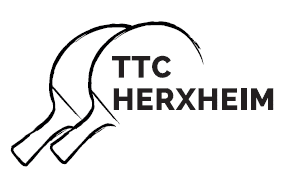 zur Weihnachtsfeier 2018Hierzu sind alle Vereinsmitglieder und deren Angehörige herzlichst eingeladen. Um mit dem Essen disponieren zu können, bitten wir um Anmeldung mit dem beigefügten Abschnitt. Salat- und Kuchenspenden nehmen wir dankend entgegen (bitte auf dem Abschnitt eintragen).Die ausgefüllte Anmeldung bitte bis spätestens 16.11.2018 bei Markus Junge (Herxheim, Sebastiansring 26) abgeben oder eingescannt schicken an Markus.Junge@gmx.de. Spätere Anmeldungen können leider nicht berücksichtigt werden.Unser Menüangebot:SalateBrasilianischer Braten vom SchweinerückenPanierte Schnitzel mit BratensaucePartyfrikadellen an ChampionsauceSemmelknödel und SpätzleGnocchi mit BasilikumbutterGefüllte Tortellini an toskanischer Tomatensauce und veg. ChampionsauceKaffee und KuchenPauschal wird ein Preis von 15,00€ für Erwachsene und 7,50€ für Kinder bis 10 Jahre für das Essen erhoben.Name …………………………………………………………………………Gesamtzahl der Personen ………………Für uns sind folgende Essen vorzusehen:_____ x 15,00€ Erwachsene    = _______€	(davon ___ Vegetarier)_____ x 7,50€ Kinder bis 10J. = _______€ 	(davon ___ Vegetarier)Ich bringe mit (bitte ankreuzen):       O   Salat                                                           O   KuchenIch bin damit einverstanden, dass der oben genannte Betrag von meinem/unserem Konto abgebucht wird.Herxheim, den ……………………………………  Unterschrift: ………………………………………………………………………..